Opis Przedmiotu ZamówieniaOpracowanie studium wykonalności dla zadania: „Sprawny i przyjazny środowisku dostęp do infrastruktury portu w Świnoujściu”.Wprowadzenie.1.1	Cel projektu.Celem projektu jest zapewnienie sprawnego, bezpiecznego i jak najmniej uciążliwego dla mieszkańców i innych użytkowników dróg, dojazdu od strony lądu do terenów portu w Świnoujściu, zarówno tych obecnie funkcjonujących jak i planowanych do zainwestowania.Port w Świnoujściu jest jednym z czterech portów morskich o podstawowym znaczeniu dla gospodarki narodowej. Znajduje się w sieci bazowej TEN-T. Port morski w Świnoujściu znajduje się ponadto w Środkowoeuropejskim Korytarzu Transportowym (CETC ROUTE65) łączącym Bałtyk z Adriatykiem.Stan techniczny dróg publicznych, po których obecnie poruszają się m.in. pojazdy o znacznym ciężarze przewożące ładunki do i z portu jest niezadowalający i systematycznie ulega pogorszeniu. Wpływa to również na pogorszenie się warunków bezpieczeństwa na drodze i generuje wysokie koszty eksploatacyjne tych dróg. W większości drogi prowadzące do portu są drogami kategorii powiatowej i gminnej i nie posiadają parametrów nośności odpowiednich dla ruchu ciężkiego. Są przystosowane do poruszania się pojazdów o dopuszczalnym nacisku pojedynczej osi do 8 ton, podczas gdy konieczne jest osiągnięcie nośności dróg 11,5 tony/oś (jak dla dróg krajowych). Duże natężenie ruchu ciężarowego stwarza zagrożenia w bezpieczeństwie ruchu zwłaszcza niechronionych użytkowników (pieszych i rowerzystów). Ponadto generowane są uciążliwości dla mieszkańców przyległych dzielnic, głównie przez ruch ciężarowy do i z portu (m.in. hałas komunikacyjny, emisja zanieczyszczeń). Miasto Świnoujście zwłaszcza w okresie letnim jest atrakcyjne turystycznie i z tego powodu znacznie wzrasta natężenie ruchu na drogach. W sąsiedztwie portu znajdują się również główne atrakcje turystyczne (m.in. latarnia morska, Fort Gerharda), do których dojazd odbywa się tymi samymi drogami co do terenów portowych.Następuje ciągły rozwój infrastruktury portu powodujący wzrost natężenia ruchu (m.in. budowa terminalu regazyfikacyjnego LNG, rozbudowa terminalu promowego, w przyszłości rozwój portu zewnętrznego i terminalu kontenerowego).1.2	Wykaz dróg służących obecnie do dojazdu do portu od strony lądu:-	droga krajowa nr 3 (w granicach administracyjnych miasta Świnoujście są to ulice: Wolińska, Skandynawska i Duńska),-	droga powiatowa - ul. Barlickiego, -	droga powiatowa – ulica Ludzi Morza,-	droga powiatowa – ulica Mostowa,-	drogą gminna – ulica Fińska,-	droga gminna – ulica Ku Morzu.Zakres projektu poprawiającego dostęp drogowy do portu od strony lądu.Projekt pn. „Sprawny i przyjazny środowisku dostęp do infrastruktury portu w Świnoujściu” znajduje się na w Dokumencie Implementacyjnym do Strategii Rozwoju Transportu do 2020r. ( z perspektywą do 2030r.) na  liście projektów morskich i został podzielony na dwa etapy realizacyjne. 1.3.1	Etap 1:-	przebudowa odcinka drogi krajowej nr 3 przy granicy administracyjnej miasta Świnoujście (ok. 600 mb ul. Wolińskiej) wraz z budową bezpiecznego przejścia pieszo – rowerowego w rejonie węzła-skrzyżowania z drogą krajową nr 93 w postaci kładki nad drogą i linią kolejową,-	przebudowa drogi powiatowej (ul. Barlickiego) pomiędzy skrzyżowaniami z ul. Wolińską i Dworcową,-	budowa nowego odcinka drogi łączącej ulicę Barlickiego z drogą krajową nr 3 (włącznie z estakadą nad linią kolejową).1.3.2	Etap 2:-	przebudowa drogi powiatowej (ul. Ludzi Morza) pomiędzy skrzyżowaniami z ul. Barlickiego i nowoprojektowaną drogą (tzw. obwodnicą Bazy Las),-	przebudowa odcinka drogi gminnej (ul. Ku Morzu) pomiędzy wjazdem na falochron wschodni i latarnią morską wraz z budową parkingu buforowego dla pojazdów oczekujących na wjazd do portu,-	budowa odcinka drogi (tzw. obwodnicy Bazy Las) pomiędzy drogą krajową nr 3 i ul. Ludzi Morza,-	budowa odcinka drogi (przedłużenie ulicy Ludzi Morza zastępujące ulicę Mostową) pomiędzy skrzyżowaniem z tzw. obwodnicą Bazy Las i drogą krajową nr 93 (ul. Pomorską),-	remont odcinka drogi krajowej nr 3 (ul. Wolińskiej, ul. Skandynawskiej i ul. Duńskiej) pomiędzy skrzyżowaniem z ul. Barlickiego i wjazdem na Terminal Promowy wraz z ewentualną rozbudową skrzyżowania ulic: Skandynawskiej, Fińskiej i Duńskiej.1.4	Lokalizacja projektu: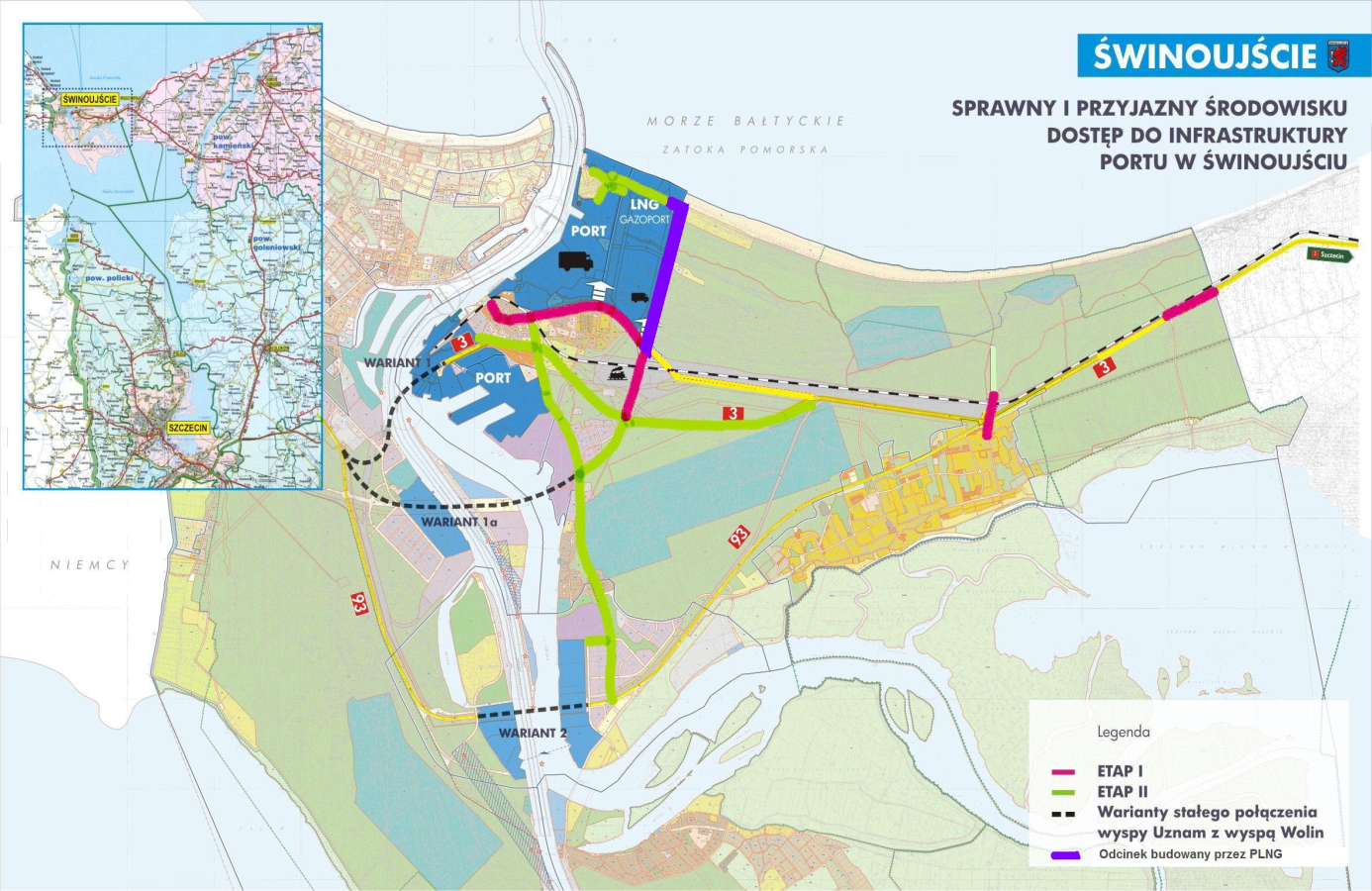 2.	Zakres przedmiotu zamówienia.Zakres przedmiotu zamówienia obejmuje wykonanie studium wykonalności zawierające analizę kosztów i korzyści oraz przygotowanie karty informacyjnej przedsięwzięcia wraz z niezbędnymi materiałami do wniosku o wydanie decyzji o środowiskowych uwarunkowaniach. Wstępny podział na etapy został przedstawiony w pkt. 1.3. Zamawiający zastrzega sobie prawo do zmiany zakresu poszczególnych etapów, w związku z czym opracowania powinny być przygotowywane z uwzględnieniem rozbicia na poszczególne odcinki dróg.Wykonawca uwzględni również w zakresie przedmiotu zamówienia konieczność uczestniczenia i prezentacji opracowanych materiałów w konsultacjach społecznych (m.in. z udziałem mieszkańców, radnych Rady Miasta, przedstawicieli podmiotów reprezentujących branżę portową oraz branżę turystyczną) – w ilości max. 5 spotkań przed złożeniem końcowej wersji wszystkich opracowań. Studium wykonalności (SW)SW należy opracować zgodnie z wymaganiami obowiązującymi w okresie programowania, w tym Niebieskiej Księgi Inicjatywy Jaspers na okres programowania 2014-2020 oraz określonymi przez Ministerstwo Infrastruktury i Rozwoju dla projektów uzyskujących dofinansowanie w ramach Programu Operacyjnego Infrastruktura i Środowisko 2014-2020. W ramach SW należy opracować m.in.:-	studium techniczne – analizę potencjalnych wariantów przebiegu i rozwiązań technicznych (geometrycznych i materiałowych), analizę i prognozę ruchu drogowego z uwzględnieniem wariantów, analizę geologiczno – inżynierską oraz analizę stanu własnościowego z określeniem niezbędnych zajęć i ich kosztów w związku z projektowanym układem drogowym.-	analizę kosztów i korzyści zgodnie z metodyką określoną w rozporządzeniu wykonawczym Komisji (UE) 2015/207 z dnia 20.01.2015r oraz wytycznych i podręcznikach wymaganych przez Centrum Unijnych Projektów Transportowych wymienionych na stronach internetowych http://www.cupt.gov.pl/?id=1580 oraz http://www.cupt.gov.pl/?id=1584.-	wielokryterialną analizę porównawczą wariantów wraz ze wskazaniem i uzasadnieniem wariantu preferowanego.SW powinno zawierać minimalnie następujące elementy: logikę interwencji, kontekst społeczno – ekonomiczny, identyfikację projektu wraz z analizą instytucjonalną, wariantowanie inwestycji, analizę popytu/prognozę ruchu, analizę przepustowości/potencjału przewozowego/mocy przeładunkowych, analizę uwarunkowań środowiskowych, analizę finansową, analizę społeczno – gospodarczą, analizę wrażliwości, analizę ryzyka.Model finansowo – ekonomiczny należy przedstawić jako arkusz kalkulacyjny stanowiący załącznik do SW prezentujący całość wyliczeń analizy finansowo-ekonomicznej projektu. Model finansowo-ekonomiczny powinien:-	zawierać się tylko w jednym arkuszu kalkulacyjnym,-	nie zawierać łączy do innych plików,-	posiadać otwarte formuły obliczeniowe pozwalające na prześledzenie, a w razie konieczności modyfikację wyliczeń,-	nie zawierać wartości liczbowych wpisanych bezpośrednio do formuł obliczeniowych,-	być elastyczny tzn. opierać się o mechanizm automatycznego przeliczania przy zmienionych założeniach. Należy unikać makr, a jeśli już zostaną one użyte, powinny zostać dobrze opisane,-	nie zawierać ukrytych zakładek i komórek. Dopuszczalne jest jedynie grupowanie komórek,-	zawierać uporządkowane i logicznie ponazywane zakładki, w tym co najmniej:a. założenia,b. wyliczenia każdej analizy cząstkowej na odrębnej zakładce, w tym osobno: [1] popyt/ruch, [2] przepustowość/potencjał, [3] analiza finansowa, [4] analiza ekonomiczna, [5] analiza wrażliwości,c. tabele do Wniosku o dofinansowanie (wg wzoru formularza),d. tabele do Wniosku o potwierdzenie wkładu finansowego (wg wzoru formularza),e. wskaźniki rezultatu.(Arkusz kalkulacyjny nie służy tylko prezentacji szczegółów AKK. W odróżnieniu od studium wykonalności, które zatwierdzane jest tylko raz przed podpisaniem umowy o dofinansowanie, model finansowo-ekonomiczny w arkuszu kalkulacyjnym może być wykorzystywany do ponownego przeliczenia AKK. Jest narzędziem analitycznym, które będzie wykorzystywane przez Beneficjenta przez cały okres realizacji inwestycji do momentu jej rozliczenia, a w niektórych przypadkach nawet jeszcze przez cały okres trwałości projektu określony regulacjami UE. Zmiany w arkuszu są nie do uniknięcia i mogą być wielokrotne. Pamiętać też należy, że w przyszłości aktualizacji modelu mogą dokonywać osoby, które nie są jego twórcami. Im bardziej przejrzysta i elastyczna konstrukcja arkusza tym łatwiej i szybciej będzie można wprowadzić w nim zmiany).SW wraz ze wszystkimi załącznikami należy sporządzić w 4 egzemplarzach w wersji drukowanej oraz 3 egz. wersji elektronicznej na informatycznych nośnikach danych.Karta informacyjna przedsięwzięcia (KIP)KIP należy opracować zgodnie z wymaganiami ustawy o udostępnianiu informacji o środowisku i jego ochronie, udziale społeczeństwa w ochronie środowiska oraz o ocenach oddziaływania na środowisko.KIP jest to dokument zawierający podstawowe informacje o planowanym przedsięwzięciu, w szczególności dane o:a)	rodzaju, skali i usytuowaniu przedsięwzięcia,b)	powierzchni zajmowanej nieruchomości, a także obiektu budowlanego oraz dotychczasowym sposobie ich wykorzystywania i pokryciu nieruchomości szatą roślinną,c)	rodzaju technologii,d)	ewentualnych wariantach przedsięwzięcia, przy czym w przypadku drogi w transeuropejskiej sieci drogowej każdy z analizowanych wariantów drogi musi być dopuszczalny pod względem bezpieczeństwa ruchu drogowego,e)	przewidywanej ilości wykorzystywanej wody, surowców, materiałów, paliw oraz energii,f)	rozwiązaniach chroniących środowisko,g)	rodzajach i przewidywanej ilości wprowadzanych do środowiska substancji lub energii przy zastosowaniu rozwiązań chroniących środowisko,h)	możliwym transgranicznym oddziaływaniu na środowisko,i)	obszarach podlegających ochronie na podstawie ustawy z dnia 16 kwietnia 2004 r. o ochronie przyrody, znajdujących się w zasięgu znaczącego oddziaływania przedsięwzięcia,j)	wpływie planowanej drogi na bezpieczeństwo ruchu drogowego w przypadku drogi w transeuropejskiej sieci drogowej.W ramach KIP należy również opracować:-	poświadczoną przez właściwy organ kopię mapy ewidencyjnej obejmującej przewidywany teren, na którym będzie realizowane przedsięwzięcie oraz obejmującej obszar, na który będzie oddziaływać przedsięwzięcie.-	wypis z ewidencji gruntów obejmujący przewidywany teren, na którym będzie realizowane przedsięwzięcie oraz obejmujący obszar, na który będzie oddziaływać przedsięwzięcie.-	inwentaryzacje drzew, krzewów i innych roślin wraz z określeniem kolidujących i wymagających usunięcia lub przesadzenia oraz określenie kosztów z tym związanych. -	materiały graficzne zawierające przedstawienie analizowanych wariantów (plany sytuacyjne w skali 1:5000, przekroje poprzeczne i podłużne w miejscach charakterystycznych dostosowane do skali planu sytuacyjnego, krótką charakterystyką opisową) oraz koncepcję wariantu preferowanego (skrócony opis techniczny, plan sytuacyjny w skali 1:1000, przekrój podłużny i przekroje poprzeczne dostosowane odpowiednio do skali planu sytuacyjnego).-	materiały prezentacyjne – wizualizacje dla każdego odcinka drogi preferowanego wariantu przedstawiające zaprojektowaną trasę wraz z przekrojami charakterystycznymi oraz obiektami inżynierskimi (pliki w formacie PDF lub JPG oraz wydruki formatu A1, a także prezentację w formacie MPP w ilości max. 20 slajdów zawierającą w/w rysunki, opisy rozwiązań technicznych,  podstawowe parametry techniczne, zestawienie kosztów inwestycyjnych oraz analizę wielokryterialną i drogę dojścia do wariantu preferowanego).KP wraz ze wszystkimi załącznikami należy sporządzić w 4 egzemplarzach w wersji drukowanej oraz 3 egz. wersji elektronicznej na informatycznych nośnikach danych. Dodatkowo 2 egz. wydruków wizualizacji w formacie A1 należy wykonać na płycie piankowo kartonowej lub spienionego PCV. 3.	Parametry dróg.Wyjściowymi parametrami są te przyjęte w ustaleniach uchwalonych miejscowych planów zagospodarowania przestrzennego. Zamawiający dopuszcza jednak zastosowanie innych rozwiązań zarówno na etapie analizy wariantowości rozwiązań jak i przy wyborze wariantu preferowanego, gdy będzie to wynikać z przeprowadzonej analizy wielokryterialnej.Z uwagi na fakt, że przedmiotowy układ drogowy związany będzie m.in. z ruchem prowadzącym do terenów portowych, niezależnie od przyjętej ostatecznie klasy drogi i kategorii ruchu, należy przyjąć projektowane obciążenie nawierzchni 115 kN/oś. Z powyższych względów należy również przewidzieć lokalizację miejsc do ważenia i kontroli pojazdów oraz ewentualną lokalizację wag preselekcyjnych.Zamawiający dysponuje dokumentami wymienionymi poniżej, które mogą posłużyć jako materiał wyjściowy do opracowania przedmiotu zamówienia i które należy poddać analizie pod względem obecnie obowiązujących przepisów budowlanych, pod względem własnej wiedzy i sztuki inżynierskiej oraz pod względem oczekiwań Zamawiającego:-	projekt wykonawczy p.n. Aktualizacja dokumentacji projektowej „Przebudowa ul. Wolińskiej w ciągu drogi krajowej nr 3 w Świnoujściu”,-	wariantową koncepcją kładki dla pieszych i rowerzystów zlokalizowanej w rejonie ronda w ciągu drogi krajowej nr 3 (ul. Wolińskiej) w Świnoujściu,-	projekt budowlano - wykonawczym dla przebudowy ulicy Barlickiego na odcinku od ul. Wolińskiej do ul. Fińskiej,-	koncepcja budowy odcinka drogi łączącej planowane rondo w ulicy Wolińskiej z ulicą Ku Morzu w Świnoujściu wraz z opinią o geotechnicznych warunkach posadowienia,-	projekt budowlano - wykonawczym dla przebudowy ulicy Ludzi Morza na odcinku od ul. Norberta Barlickiego do planowanego skrzyżowania z obwodnicą Bazy Las,-	koncepcja przebiegu nowej drogi łączącej ul. Wolińską (droga krajowa nr 3) z ul. Ludzi Morza wraz z koncepcją przebiegu nowego odcinka ul. Ludzi Morza w kierunku stałej przeprawy i drogi krajowej nr 93,-	analiza ruchu pojazdów związana z obecną oraz planowaną działalnością portową w Świnoujściu wraz z uwzględnieniem prognozowanego ruchu pojazdów generowanego przez planowaną inwestycję miejską "Budowa stałego połączenia pomiędzy wyspami Uznam i Wolin w Świnoujściu”, opracowana przez ZMPSiŚ S.A.,-	pomiary własne natężenia ruchu na głównych skrzyżowaniach w mieście wykonywane corocznie. Rozwiązania zawarte w w/w dokumentach nie są obligatoryjne, a dokumenty te są jedynie dokumentami pomocniczymi.  3.1	Przebudowa odcinka drogi krajowej nr 3 przy granicy administracyjnej miasta Świnoujście (ok. 600 mb ul. Wolińskiej) wraz z budową bezpiecznego przejścia pieszo – rowerowego w rejonie węzła-skrzyżowania z drogą krajową nr 93 w postaci kładki nad drogą i linią kolejową.-	na obszarze tym obowiązuje miejscowy plan zagospodarowania przestrzennego dla terenu jednostki obszarowej V (uchwała nr XX/158/2004 Rady Miasta Świnoujścia z dnia 19 lutego 2004r).-	zamawiający dysponuje archiwalnym projektem wykonawczym p.n. Aktualizacja dokumentacji projektowej „Przebudowa ul. Wolińskiej w ciągu drogi krajowej nr 3 w Świnoujściu”, dotyczącym odcinka drogi od km 8+706 do km 10+303,6 według którego dokonano przebudowy ok. 1 km, pozostał do przebudowy odcinek ok. 600 mb graniczący z odcinkiem drogi przebudowanym przez GDDKiA .-	zamawiający dysponuje wariantową koncepcją kładki dla pieszych i rowerzystów zlokalizowanej w rejonie ronda w ciągu drogi krajowej nr 3 (ul. Wolińskiej) w Świnoujściu, która przewiduje realizację w II etapach (I etap obejmujący budowę kładki nad torami kolejowymi jest obecnie realizowany w formule zaprojektuj-wybuduj), zamawiający wnioskuje o rozszerzenie i uwzględnienie w opracowaniach wykonywanych w ramach przedmiotu zamówienia w II etapie budowy wyposażenia całej kładki w dźwigi (windy).3.2	Przebudowa drogi powiatowej (ul. Barlickiego) pomiędzy skrzyżowaniami z ul. Wolińską i Dworcową.-	na obszarze tym obowiązuje miejscowy plan zagospodarowania przestrzennego dla terenu jednostki obszarowej V (uchwała nr XX/158/2004 Rady Miasta Świnoujścia z dnia 19 lutego 2004r., zmiana uchwałą nr XXIV/203/2007 z dnia 13 września 2007, zmiana uchwałą nr LII/401/2014 z dnia 27 marca 2014r.).-	zamawiający dysponuje projektem budowlano - wykonawczym dla przebudowy ulicy Barlickiego na odcinku od ul. Wolińskiej do ul. Fińskiej, ważnym pozwoleniem na budowę oraz decyzją o środowiskowych uwarunkowaniach dla przedmiotowego odcinka; według w/w dokumentów dokonano budowy ciągu pieszo – rowerowego na odcinku od ul. Fińskiej do ul. Ludzi Morza.-	należy poddać analizie i rozważyć zaprojektowanie dodatkowych pasów do skrętu z ulicy Barlickiego do wjazdu na teren portu poprzez wiadukt w ciągu ulicy Nowoartyleryjskiej.3.3	Budowa nowego odcinka drogi łączącej ulicę Barlickiego z drogą krajową nr 3 (włącznie z estakadą nad linią kolejową).-	na obszarze tym obowiązuje miejscowy plan zagospodarowania przestrzennego dla terenu jednostki obszarowej V (uchwała nr XX/158/2004 Rady Miasta Świnoujścia z dnia 19 lutego 2004r., zmiana uchwałą nr XXIV/203/2007 z dnia 13 września 2007, zmiana uchwałą nr LII/401/2014 z dnia 27 marca 2014r.).-	zamawiający dysponuje koncepcją budowy odcinka drogi łączącej planowane rondo w ulicy Wolińskiej z ulicą Ku Morzu w Świnoujściu wraz z opinią o geotechnicznych warunkach posadowienia.-	na podstawie porozumienia Gminy Miasto Świnoujście z Polskim LNG Sp. z o.o. (inwestorem terminalu LNG) realizowana obecnie jest inwestycja związana z przebudową ulicy Ku Morzu i budową wiaduktu nad ulicą Barlickiego, do którego należy przewidzieć połączenie od ulicy Wolińskiej.3.4	Przebudowa drogi powiatowej (ul. Ludzi Morza) pomiędzy skrzyżowaniami z ul. Barlickiego i nowoprojektowaną drogą (tzw. obwodnicą Bazy Las).-	na obszarze tym obowiązuje miejscowy plan zagospodarowania przestrzennego dla terenu jednostki obszarowej V (uchwała nr XX/158/2004 Rady Miasta Świnoujścia z dnia 19 lutego 2004r., zmiana uchwałą nr XXII/189/2007 z dnia 30 sierpnia 2007).-	zamawiający dysponuje projektem budowlano - wykonawczym dla przebudowy ulicy Ludzi Morza na odcinku od ul. Norberta Barlickiego do planowanego skrzyżowania z obwodnicą Bazy Las w Świnoujściu, ważną decyzją zezwalającą na realizację inwestycji drogowej (zrid), ważnym pozwoleniem wodno - prawnym oraz decyzją o środowiskowych uwarunkowaniach dla przedmiotowego odcinka; według w/w dokumentów dokonano budowy ciągu pieszo – rowerowego na odcinku od ul. Wolińskiej do planowanego skrzyżowania z obwodnicą Bazy Las.-	należy przeanalizować wariantowe rozwiązanie skrzyżowania z drogą krajową nr 3 (ulica Wolińska i Skandynawska) w powiązaniu ze skrzyżowaniem ulic: Skandynawskiej, Fińskiej i Duńskiej i planowanym połączeniem ze stałą przeprawą pomiędzy wyspami Uznam i Wolin w postaci tunelu drążonego. 3.5	Przebudowa odcinka drogi gminnej (ul. Ku Morzu) pomiędzy wjazdem na falochron wschodni i latarnią morską wraz z budową parkingu buforowego dla pojazdów oczekujących na wjazd do portu.-	na obszarze tym obowiązuje miejscowy plan zagospodarowania przestrzennego dla terenu jednostki obszarowej V (uchwała nr XX/158/2004 Rady Miasta Świnoujścia z dnia 19 lutego 2004r., zmiana uchwałą nr XXIV/203/2007 z dnia 13 września 2007, zmiana uchwałą nr LII/401/2014 z dnia 27 marca 2014r.).-	na podstawie porozumienia Gminy Miasto Świnoujście z Polskim LNG Sp. z o.o. (inwestorem terminalu LNG) realizowana obecnie jest inwestycja związana z przebudową ulicy Ku Morzu i budową wiaduktu nad ulicą Barlickiego, do którego należy przewidzieć połączenie projektowanego odcinka.-	na terenie parkingu buforowego (oznaczonym w mpzp symbolem TP.V.T.07) należy przewidzieć część miejsca do obsługi turystycznej (dla pojazdów osobowych i autobusów). 3.6	Budowa odcinka drogi (tzw. obwodnicy Bazy Las) pomiędzy drogą krajową nr 3 i ul. Ludzi Morza.-	na obszarze tym obowiązuje miejscowy plan zagospodarowania przestrzennego dla terenu jednostki obszarowej V (uchwała nr XX/158/2004 Rady Miasta Świnoujścia z dnia 19 lutego 2004r., zmiana uchwałą nr XXII/189/2007 z dnia 30 sierpnia 2007).-	zamawiający dysponuje koncepcją przebiegu nowej drogi łączącej ul. Wolińską (droga krajowa nr 3) z ul. Ludzi Morza opracowaną w ramach koncepcji p.n.: „Sprawny i przyjazny środowisku dostęp do infrastruktury Portu w Świnoujściu”.3.7	Budowa odcinka drogi (przedłużenie ulicy Ludzi Morza zastępujące ulicę Mostową) pomiędzy skrzyżowaniem z tzw. obwodnicą Bazy Las i drogą krajową nr 93 (ul. Pomorską).-	na obszarze tym obowiązuje miejscowy plan zagospodarowania przestrzennego dla terenu jednostki obszarowej V (uchwała nr XX/158/2004 Rady Miasta Świnoujścia z dnia 19 lutego 2004r., zmiana uchwałą nr XXII/189/2007 z dnia 30 sierpnia 2007).-	zamawiający dysponuje koncepcją przebiegu nowego odcinka ul. Ludzi Morza w kierunku stałej przeprawy i drogi krajowej nr 93 opracowaną w ramach koncepcji p.n.: „Sprawny i przyjazny środowisku dostęp do infrastruktury Portu w Świnoujściu”, należy przewidzieć połączenie z drogą krajową nr 93 oraz fakt, ze droga ta będzie stanowić połączenie dzielnic: Ognica, Karsibór i Przytór z planowaną przeprawą stałą (tunelem) w rejonie ulicy Fińskiej i uwzględnić ruch pieszy i rowerowy.3.8	Remont odcinka drogi krajowej nr 3 (ul. Wolińskiej, ul. Skandynawskiej i ul. Duńskiej) pomiędzy skrzyżowaniem z ul. Barlickiego i wjazdem na Terminal Promowy wraz z ewentualną rozbudową skrzyżowania ulic: Skandynawskiej, Fińskiej i Duńskiej).-	na obszarze tym obowiązuje miejscowy plan zagospodarowania przestrzennego dla terenu jednostki obszarowej V (uchwała nr XX/158/2004 Rady Miasta Świnoujścia z dnia 19 lutego 2004r).-	należy uwzględnić lokalizację wjazdu do  planowanej przeprawy stałej (tunelu) w rejonie ulicy Fińskiej i plany inwestycyjno – rozwojowe związane z terenem Terminala Promowego.